28 марта 2023 годаИностранный языкГруппа 12Выполненное задание фотографируем и высылаем на kan@apt29.ru. Долги не копим!Практическое занятие № 40. «Беседа о выборе профессии».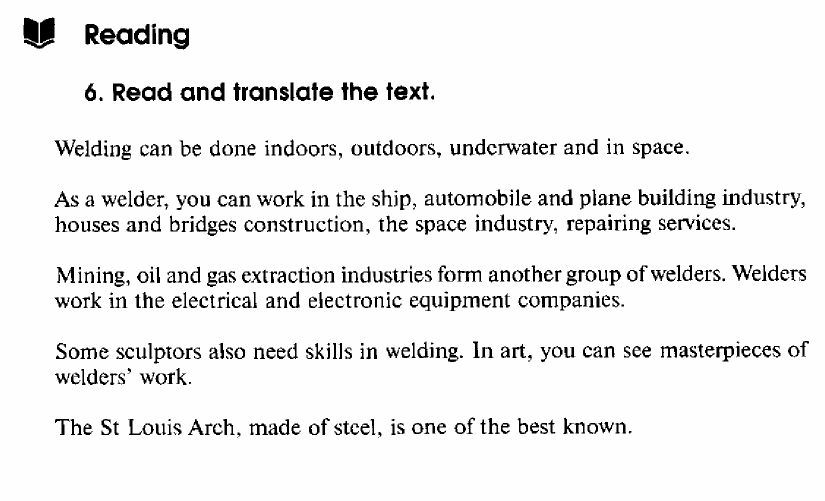 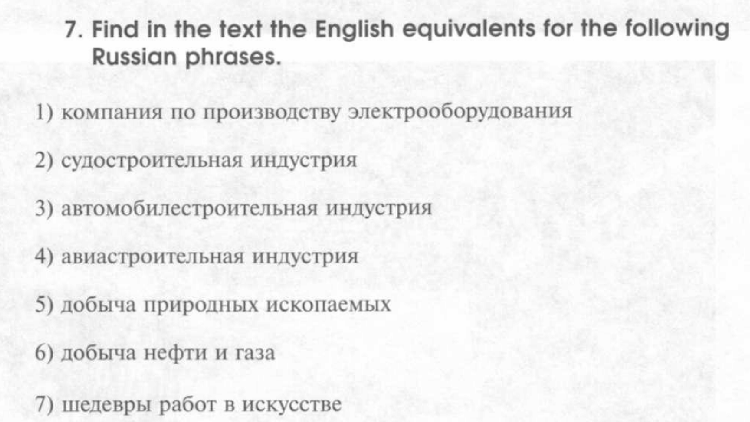 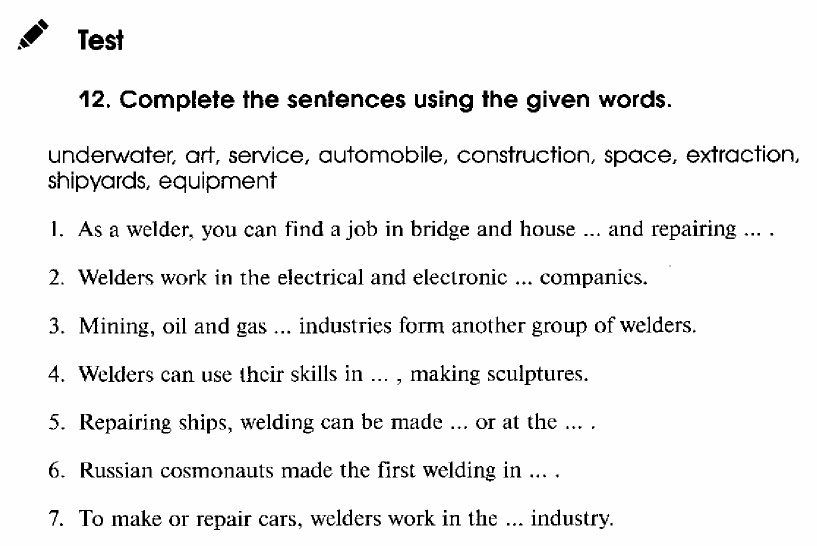 Практическое занятие № 41. «Изучение будущего продолженного времени».Выполните тест, ответы запишите в виде “цифра-буква”.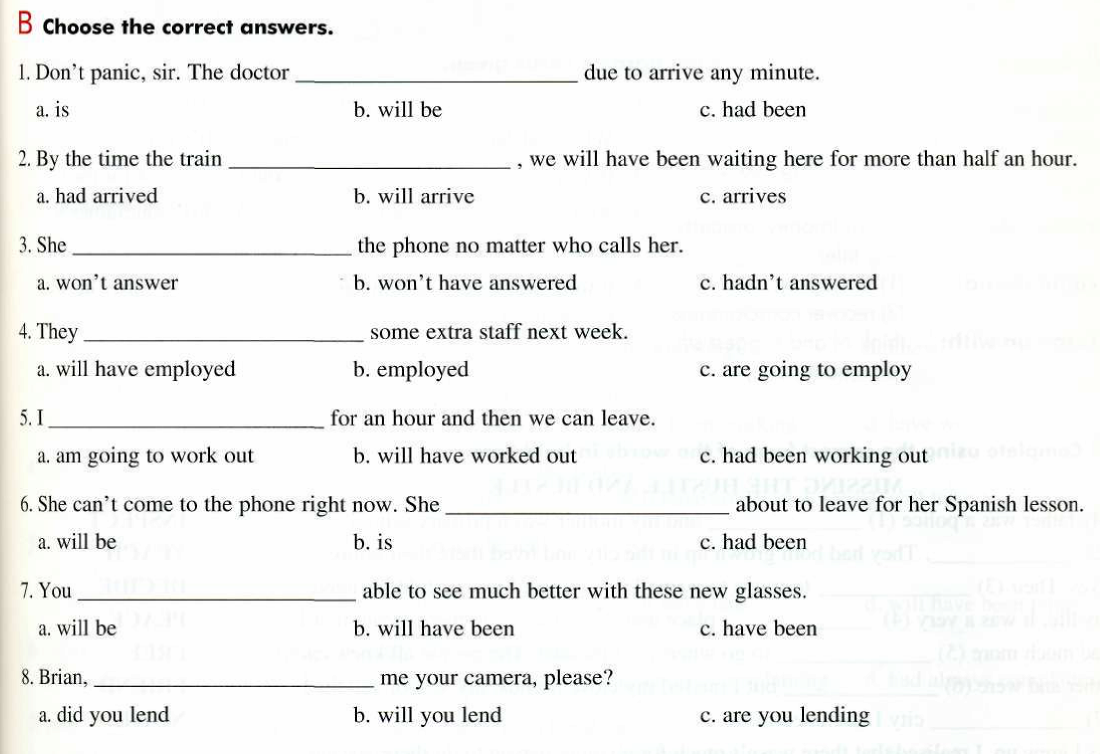 